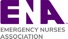 Call for PostersNJ Emergency Care ConferenceMarch 18-20, 2020The New Jersey State Council of the Emergency Nurses Association invites you to submit a poster for presentation at the Emergency Care Conference in Atlantic City, New Jersey.  Posters are now being accepted by the Program Poster Subcommittee for review.Posters are being accepted in the following categories:Research (may be quantitative or qualitative; interventional or descriptive)Process Improvement and Evidence Based Practice ImplementationEducation and Injury PreventionPosters are also being accepted from nursing students.  Nursing student posters must present on injury prevention, community education or an aspect of emergency nursing.Instructions for Submission:  Complete the 2020 ECC Poster Submission Form and Biographical Data Conflict of Interest Disclosure form for all presenters.  Return all forms to eccposters2020@gmail.com by January 1, 2020. No submissions will be accepted after this date.  Notification of acceptance will occur by January 15th, 2020.We look forward receiving your submission.  Please feel free to contact me for any questions or concerns at 609-902-8036 or via e-mail at  eccposters2020@gmail.com.Sincerely,Lori Kelty, MSN, RN, CCRN, CENCoordinator, Program Poster SubcommitteeNJ Emergency Nurses Association